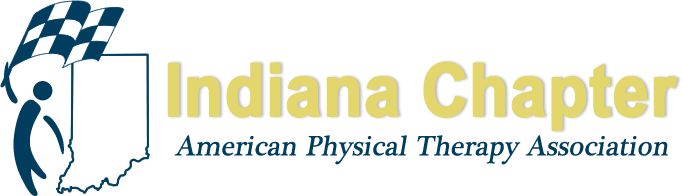 INAPTA ANNUAL REPORTINAPTA PresidentEmily Slaven, PT, PhDHIGHLIGHTS FROM 2018My activity as the INAPTA President has been in several areas:January - Oversaw the planning and organization of the 2018 PT Day at the StatehouseFebruary - Attended the APTA Leadership Meetings and CSM 2018 in New Orleans, LAMarch - Participated in the INAPTA Spring Meeting at Bradford WoodsApril - Spoke on the panel at the Legislative Dinner hosted by the INAPTA SSIG June - Attended the APTA Leadership Meeting and the 2018 House of Delegates in Orlando, FL August - Spoke to students in the ISU DPT Program about INAPTA and the importance of membershipSeptember - Attended the APTA’s Practice and Payment Forum in Kansas, MS Ongoing:Coordinating with the Indiana Statehouse for the 2019 PT Day at the StatehouseAttended all four IN PT Committee MeetingsWorking with APTA for the INAPTA Move Forward site to use GeotrackingEstablished a task force to look at the ways that the chapter can use technology to facilitate improved BOD & executive committee meetings and increase member participation in district meetingsAttending the INAPTA State Legislative Committee meetings relating to the IN PT Practice Act revisionPROJECTIONS FOR REMAINDER OF 2018 AND 2019In 2019Oversee the organization of the PT Day at the Statehouse on February 6th 2019Attend the APTA Leadership Meetings and CSM 2019 in Washington DCAttend the APTA Leadership Meeting and House of Delegates in Chicago, ILPromote and support the work of the INAPTA Legislative Committee in the IN Practice Act revisionsAttend district meetings in all six districts 